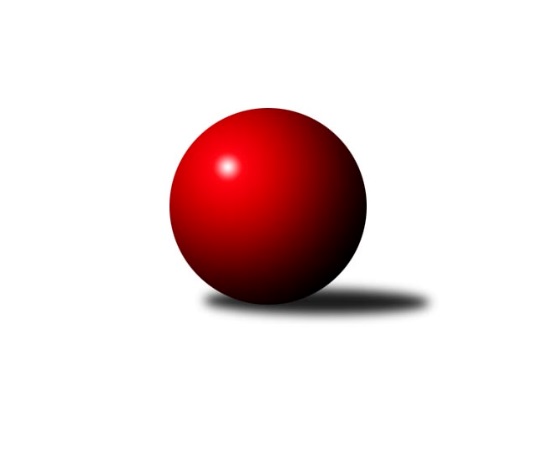 Č.15Ročník 2022/2023	14.5.2024 2. KLM B 2022/2023Statistika 15. kolaTabulka družstev:		družstvo	záp	výh	rem	proh	skore	sety	průměr	body	plné	dorážka	chyby	1.	SK Podlužan Prušánky A	15	12	0	3	80.5 : 39.5 	(202.5 : 157.5)	3419	24	2262	1158	18.5	2.	TJ Sl. Kamenice nad Lipou	15	12	0	3	78.5 : 41.5 	(195.0 : 165.0)	3404	24	2255	1148	22.7	3.	TJ Sokol Chvalíkovice	15	10	0	5	72.0 : 48.0 	(190.0 : 170.0)	3304	20	2226	1078	26.7	4.	KC Zlín	15	8	1	6	64.0 : 56.0 	(197.5 : 162.5)	3372	17	2251	1121	22.9	5.	KK Blansko	15	7	1	7	63.0 : 57.0 	(174.0 : 186.0)	3326	15	2220	1106	28.7	6.	HKK Olomouc	15	7	0	8	56.5 : 63.5 	(180.5 : 179.5)	3353	14	2238	1116	26.3	7.	TJ Horní Benešov	15	6	2	7	54.0 : 66.0 	(161.0 : 199.0)	3344	14	2242	1102	29.8	8.	KK Moravská Slávia Brno	15	6	1	8	55.0 : 65.0 	(174.0 : 186.0)	3337	13	2225	1112	24.4	9.	TJ Start Rychnov n. Kn.	15	6	0	9	51.5 : 68.5 	(174.5 : 185.5)	3324	12	2217	1107	28.3	10.	TJ Sokol Husovice B	15	5	1	9	50.0 : 70.0 	(171.0 : 189.0)	3311	11	2224	1087	30.9	11.	VKK Vsetín	15	5	0	10	53.0 : 67.0 	(181.0 : 179.0)	3284	10	2223	1060	36.1	12.	TJ Sokol Vracov	15	2	2	11	42.0 : 78.0 	(159.0 : 201.0)	3282	6	2207	1075	34.4Tabulka doma:		družstvo	záp	výh	rem	proh	skore	sety	průměr	body	maximum	minimum	1.	TJ Sokol Chvalíkovice	8	7	0	1	46.0 : 18.0 	(109.0 : 83.0)	3385	14	3450	3328	2.	SK Podlužan Prušánky A	8	7	0	1	44.5 : 19.5 	(111.5 : 80.5)	3551	14	3659	3439	3.	TJ Sl. Kamenice nad Lipou	7	5	0	2	35.5 : 20.5 	(92.0 : 76.0)	3376	10	3436	3297	4.	HKK Olomouc	7	5	0	2	32.0 : 24.0 	(92.0 : 76.0)	3351	10	3439	3264	5.	TJ Sokol Husovice B	7	5	0	2	32.0 : 24.0 	(92.0 : 76.0)	3331	10	3470	3180	6.	KC Zlín	8	5	0	3	39.0 : 25.0 	(111.0 : 81.0)	3409	10	3542	3262	7.	KK Blansko	7	4	1	2	33.5 : 22.5 	(90.5 : 77.5)	3340	9	3432	3224	8.	TJ Horní Benešov	7	4	1	2	30.0 : 26.0 	(79.0 : 89.0)	3367	9	3433	3324	9.	KK Moravská Slávia Brno	8	4	1	3	31.0 : 33.0 	(91.0 : 101.0)	3383	9	3531	3127	10.	TJ Start Rychnov n. Kn.	7	3	0	4	26.0 : 30.0 	(85.5 : 82.5)	3295	6	3415	3252	11.	VKK Vsetín	8	3	0	5	32.0 : 32.0 	(103.5 : 88.5)	3302	6	3487	3119	12.	TJ Sokol Vracov	8	1	1	6	23.0 : 41.0 	(81.5 : 110.5)	3311	3	3427	3192Tabulka venku:		družstvo	záp	výh	rem	proh	skore	sety	průměr	body	maximum	minimum	1.	TJ Sl. Kamenice nad Lipou	8	7	0	1	43.0 : 21.0 	(103.0 : 89.0)	3407	14	3503	3310	2.	SK Podlužan Prušánky A	7	5	0	2	36.0 : 20.0 	(91.0 : 77.0)	3400	10	3479	3318	3.	KC Zlín	7	3	1	3	25.0 : 31.0 	(86.5 : 81.5)	3367	7	3457	3240	4.	TJ Sokol Chvalíkovice	7	3	0	4	26.0 : 30.0 	(81.0 : 87.0)	3292	6	3517	3075	5.	KK Blansko	8	3	0	5	29.5 : 34.5 	(83.5 : 108.5)	3325	6	3428	3128	6.	TJ Start Rychnov n. Kn.	8	3	0	5	25.5 : 38.5 	(89.0 : 103.0)	3327	6	3454	3266	7.	TJ Horní Benešov	8	2	1	5	24.0 : 40.0 	(82.0 : 110.0)	3342	5	3484	3211	8.	KK Moravská Slávia Brno	7	2	0	5	24.0 : 32.0 	(83.0 : 85.0)	3331	4	3418	3223	9.	VKK Vsetín	7	2	0	5	21.0 : 35.0 	(77.5 : 90.5)	3281	4	3351	3208	10.	HKK Olomouc	8	2	0	6	24.5 : 39.5 	(88.5 : 103.5)	3354	4	3466	3270	11.	TJ Sokol Vracov	7	1	1	5	19.0 : 37.0 	(77.5 : 90.5)	3278	3	3365	3185	12.	TJ Sokol Husovice B	8	0	1	7	18.0 : 46.0 	(79.0 : 113.0)	3309	1	3484	3196Tabulka podzimní části:		družstvo	záp	výh	rem	proh	skore	sety	průměr	body	doma	venku	1.	SK Podlužan Prušánky A	11	9	0	2	62.5 : 25.5 	(152.0 : 112.0)	3446	18 	5 	0 	1 	4 	0 	1	2.	TJ Sl. Kamenice nad Lipou	11	9	0	2	57.5 : 30.5 	(141.5 : 122.5)	3379	18 	4 	0 	1 	5 	0 	1	3.	KC Zlín	11	6	1	4	47.0 : 41.0 	(141.0 : 123.0)	3358	13 	4 	0 	2 	2 	1 	2	4.	KK Blansko	11	6	0	5	49.0 : 39.0 	(134.0 : 130.0)	3356	12 	4 	0 	2 	2 	0 	3	5.	TJ Sokol Chvalíkovice	11	6	0	5	48.0 : 40.0 	(133.0 : 131.0)	3304	12 	3 	0 	1 	3 	0 	4	6.	HKK Olomouc	11	6	0	5	44.5 : 43.5 	(133.0 : 131.0)	3362	12 	4 	0 	2 	2 	0 	3	7.	KK Moravská Slávia Brno	11	5	1	5	42.0 : 46.0 	(128.0 : 136.0)	3346	11 	4 	1 	1 	1 	0 	4	8.	TJ Horní Benešov	11	4	2	5	39.0 : 49.0 	(119.5 : 144.5)	3322	10 	2 	1 	2 	2 	1 	3	9.	VKK Vsetín	11	4	0	7	39.0 : 49.0 	(136.5 : 127.5)	3283	8 	2 	0 	4 	2 	0 	3	10.	TJ Start Rychnov n. Kn.	11	4	0	7	35.5 : 52.5 	(128.5 : 135.5)	3306	8 	2 	0 	3 	2 	0 	4	11.	TJ Sokol Husovice B	11	3	1	7	35.0 : 53.0 	(122.5 : 141.5)	3324	7 	3 	0 	2 	0 	1 	5	12.	TJ Sokol Vracov	11	1	1	9	29.0 : 59.0 	(114.5 : 149.5)	3278	3 	0 	1 	5 	1 	0 	4Tabulka jarní části:		družstvo	záp	výh	rem	proh	skore	sety	průměr	body	doma	venku	1.	TJ Sokol Chvalíkovice	4	4	0	0	24.0 : 8.0 	(57.0 : 39.0)	3383	8 	4 	0 	0 	0 	0 	0 	2.	TJ Sl. Kamenice nad Lipou	4	3	0	1	21.0 : 11.0 	(53.5 : 42.5)	3454	6 	1 	0 	1 	2 	0 	0 	3.	SK Podlužan Prušánky A	4	3	0	1	18.0 : 14.0 	(50.5 : 45.5)	3411	6 	2 	0 	0 	1 	0 	1 	4.	KC Zlín	4	2	0	2	17.0 : 15.0 	(56.5 : 39.5)	3406	4 	1 	0 	1 	1 	0 	1 	5.	TJ Start Rychnov n. Kn.	4	2	0	2	16.0 : 16.0 	(46.0 : 50.0)	3363	4 	1 	0 	1 	1 	0 	1 	6.	TJ Sokol Husovice B	4	2	0	2	15.0 : 17.0 	(48.5 : 47.5)	3303	4 	2 	0 	0 	0 	0 	2 	7.	TJ Horní Benešov	4	2	0	2	15.0 : 17.0 	(41.5 : 54.5)	3409	4 	2 	0 	0 	0 	0 	2 	8.	KK Blansko	4	1	1	2	14.0 : 18.0 	(40.0 : 56.0)	3261	3 	0 	1 	0 	1 	0 	2 	9.	TJ Sokol Vracov	4	1	1	2	13.0 : 19.0 	(44.5 : 51.5)	3308	3 	1 	0 	1 	0 	1 	1 	10.	VKK Vsetín	4	1	0	3	14.0 : 18.0 	(44.5 : 51.5)	3276	2 	1 	0 	1 	0 	0 	2 	11.	KK Moravská Slávia Brno	4	1	0	3	13.0 : 19.0 	(46.0 : 50.0)	3342	2 	0 	0 	2 	1 	0 	1 	12.	HKK Olomouc	4	1	0	3	12.0 : 20.0 	(47.5 : 48.5)	3358	2 	1 	0 	0 	0 	0 	3 Zisk bodů pro družstvo:		jméno hráče	družstvo	body	zápasy	v %	dílčí body	sety	v %	1.	Jiří Staněk 	TJ Sokol Chvalíkovice 	12	/	15	(80%)	41	/	60	(68%)	2.	Jiří Ouhel 	TJ Sl. Kamenice nad Lipou 	11	/	12	(92%)	31	/	48	(65%)	3.	Petr Sehnal 	KK Blansko  	11	/	13	(85%)	29.5	/	52	(57%)	4.	Zdeněk Zálešák 	SK Podlužan Prušánky A 	11	/	13	(85%)	29.5	/	52	(57%)	5.	Lukáš Hlavinka 	SK Podlužan Prušánky A 	11	/	14	(79%)	37.5	/	56	(67%)	6.	Martin Čihák 	TJ Start Rychnov n. Kn. 	11	/	14	(79%)	36	/	56	(64%)	7.	Petr Havíř 	KK Blansko  	11	/	15	(73%)	34.5	/	60	(58%)	8.	Radek Hendrych 	TJ Sokol Chvalíkovice 	10	/	13	(77%)	33	/	52	(63%)	9.	David Dúška 	TJ Sl. Kamenice nad Lipou 	10	/	13	(77%)	31.5	/	52	(61%)	10.	Radek Havran 	HKK Olomouc 	10	/	14	(71%)	34	/	56	(61%)	11.	Jakub Flek 	KK Blansko  	10	/	15	(67%)	37.5	/	60	(63%)	12.	Pavel Polanský ml.	TJ Sokol Vracov 	10	/	15	(67%)	33.5	/	60	(56%)	13.	Daniel Bělíček 	VKK Vsetín  	9	/	10	(90%)	25	/	40	(63%)	14.	Aleš Staněk 	TJ Sokol Chvalíkovice 	9	/	11	(82%)	27.5	/	44	(63%)	15.	Bronislav Fojtík 	KC Zlín 	9	/	12	(75%)	27	/	48	(56%)	16.	Jakub Haresta 	TJ Sokol Husovice B 	9	/	13	(69%)	31.5	/	52	(61%)	17.	Ladislav Urbánek 	TJ Start Rychnov n. Kn. 	9	/	13	(69%)	29.5	/	52	(57%)	18.	Michal Albrecht 	HKK Olomouc 	9	/	15	(60%)	41.5	/	60	(69%)	19.	David Matlach 	KC Zlín 	9	/	15	(60%)	36.5	/	60	(61%)	20.	Jan Zálešák 	SK Podlužan Prušánky A 	9	/	15	(60%)	36	/	60	(60%)	21.	Milan Bělíček 	VKK Vsetín  	9	/	15	(60%)	35	/	60	(58%)	22.	Libor Vančura 	VKK Vsetín  	9	/	15	(60%)	34.5	/	60	(58%)	23.	Karel Dúška 	TJ Sl. Kamenice nad Lipou 	8.5	/	15	(57%)	29	/	60	(48%)	24.	Vojtěch Novák 	SK Podlužan Prušánky A 	8	/	12	(67%)	29	/	48	(60%)	25.	Jiří Hendrych 	TJ Horní Benešov 	8	/	13	(62%)	33	/	52	(63%)	26.	Radek Šenkýř 	KK Moravská Slávia Brno 	8	/	13	(62%)	28	/	52	(54%)	27.	Roman Flek 	KK Blansko  	8	/	13	(62%)	28	/	52	(54%)	28.	Tomáš Hambálek 	VKK Vsetín  	8	/	14	(57%)	29.5	/	56	(53%)	29.	Milan Klika 	KK Moravská Slávia Brno 	8	/	14	(57%)	29	/	56	(52%)	30.	Lukáš Dúška 	TJ Sl. Kamenice nad Lipou 	8	/	14	(57%)	29	/	56	(52%)	31.	Pavel Antoš 	KK Moravská Slávia Brno 	8	/	15	(53%)	34.5	/	60	(58%)	32.	Kamil Kubeša 	TJ Horní Benešov 	8	/	15	(53%)	27	/	60	(45%)	33.	Radek Janás 	KC Zlín 	7	/	11	(64%)	25	/	44	(57%)	34.	Pavel Košťál 	KK Moravská Slávia Brno 	7	/	11	(64%)	24.5	/	44	(56%)	35.	Vojtěch Šípek 	TJ Start Rychnov n. Kn. 	7	/	11	(64%)	24	/	44	(55%)	36.	Břetislav Sobota 	HKK Olomouc 	7	/	11	(64%)	23.5	/	44	(53%)	37.	Stanislav Esterka 	SK Podlužan Prušánky A 	7	/	12	(58%)	27.5	/	48	(57%)	38.	Tomáš Kordula 	TJ Sokol Vracov 	7	/	12	(58%)	26.5	/	48	(55%)	39.	Josef Hendrych 	TJ Sokol Chvalíkovice 	7	/	12	(58%)	23	/	48	(48%)	40.	Václav Rychtařík ml.	TJ Sl. Kamenice nad Lipou 	7	/	13	(54%)	31.5	/	52	(61%)	41.	Miroslav Petřek ml.	TJ Horní Benešov 	7	/	13	(54%)	23.5	/	52	(45%)	42.	Tomáš Gaspar 	TJ Sokol Vracov 	7	/	13	(54%)	23	/	52	(44%)	43.	Petr Polanský 	TJ Sokol Vracov 	7	/	14	(50%)	31.5	/	56	(56%)	44.	Jaromír Hendrych 	TJ Horní Benešov 	7	/	14	(50%)	28	/	56	(50%)	45.	Lubomír Matějíček 	KC Zlín 	6	/	12	(50%)	29.5	/	48	(61%)	46.	Jiří Radil 	TJ Sokol Husovice B 	6	/	12	(50%)	27	/	48	(56%)	47.	Jindřich Kolařík 	KC Zlín 	6	/	12	(50%)	27	/	48	(56%)	48.	Ondřej Němec 	KK Moravská Slávia Brno 	5	/	5	(100%)	14	/	20	(70%)	49.	Petr Šindelář 	TJ Sl. Kamenice nad Lipou 	5	/	11	(45%)	19	/	44	(43%)	50.	Jonas Mückstein 	TJ Sokol Chvalíkovice 	5	/	11	(45%)	19	/	44	(43%)	51.	Jakub Hnát 	TJ Sokol Husovice B 	5	/	12	(42%)	21.5	/	48	(45%)	52.	Kamil Bartoš 	HKK Olomouc 	5	/	14	(36%)	27.5	/	56	(49%)	53.	David Hendrych 	TJ Sokol Chvalíkovice 	5	/	14	(36%)	26.5	/	56	(47%)	54.	Tomáš Novosad 	VKK Vsetín  	5	/	15	(33%)	27	/	60	(45%)	55.	Otakar Lukáč 	KK Blansko  	5	/	15	(33%)	21	/	60	(35%)	56.	Tomáš Žižlavský 	TJ Sokol Husovice B 	4	/	5	(80%)	17	/	20	(85%)	57.	Miroslav Málek 	KC Zlín 	4	/	6	(67%)	15.5	/	24	(65%)	58.	Otto Mückstein 	TJ Sokol Chvalíkovice 	4	/	8	(50%)	17.5	/	32	(55%)	59.	Josef Šrámek 	HKK Olomouc 	4	/	8	(50%)	14.5	/	32	(45%)	60.	Pavel Husar 	TJ Sokol Husovice B 	4	/	8	(50%)	14	/	32	(44%)	61.	Radim Meluzín 	TJ Sokol Husovice B 	4	/	9	(44%)	18	/	36	(50%)	62.	Roman Chovanec 	KK Blansko  	4	/	9	(44%)	15.5	/	36	(43%)	63.	Jakub Seniura 	TJ Start Rychnov n. Kn. 	4	/	10	(40%)	20.5	/	40	(51%)	64.	Milan Sekanina 	HKK Olomouc 	4	/	10	(40%)	15.5	/	40	(39%)	65.	Vladislav Pečinka 	TJ Horní Benešov 	4	/	13	(31%)	16	/	52	(31%)	66.	Dominik Fojtík 	SK Podlužan Prušánky A 	3	/	6	(50%)	12.5	/	24	(52%)	67.	Tomáš Válka 	TJ Sokol Husovice B 	3	/	8	(38%)	15	/	32	(47%)	68.	Radim Abrahám 	KC Zlín 	3	/	9	(33%)	15.5	/	36	(43%)	69.	Martin Tesařík 	SK Podlužan Prušánky A 	3	/	9	(33%)	14	/	36	(39%)	70.	Stanislav Novák 	KK Moravská Slávia Brno 	3	/	9	(33%)	13	/	36	(36%)	71.	Zdeněk Černý 	TJ Horní Benešov 	3	/	10	(30%)	14	/	40	(35%)	72.	Jiří Hanuš 	KK Moravská Slávia Brno 	3	/	13	(23%)	19	/	52	(37%)	73.	Martin Procházka 	SK Podlužan Prušánky A 	2.5	/	7	(36%)	11	/	28	(39%)	74.	Jan Kopecký 	TJ Start Rychnov n. Kn. 	2	/	2	(100%)	6	/	8	(75%)	75.	Jakub Ouhel 	TJ Sl. Kamenice nad Lipou 	2	/	3	(67%)	6	/	12	(50%)	76.	Martin Gabrhel 	TJ Sokol Husovice B 	2	/	6	(33%)	8	/	24	(33%)	77.	Vlastimil Skopalík 	TJ Horní Benešov 	2	/	7	(29%)	12.5	/	28	(45%)	78.	Antonín Kratochvíla 	TJ Sokol Vracov 	2	/	8	(25%)	14	/	32	(44%)	79.	Jiří Baslar 	HKK Olomouc 	2	/	9	(22%)	14	/	36	(39%)	80.	Roman Kindl 	TJ Start Rychnov n. Kn. 	2	/	13	(15%)	21.5	/	52	(41%)	81.	Jaroslav Šmejda 	TJ Start Rychnov n. Kn. 	2	/	15	(13%)	21.5	/	60	(36%)	82.	Marian Hošek 	HKK Olomouc 	1.5	/	4	(38%)	7	/	16	(44%)	83.	Jaroslav Fojtů 	VKK Vsetín  	1	/	1	(100%)	3	/	4	(75%)	84.	Marek Škrabal 	TJ Sokol Husovice B 	1	/	1	(100%)	2	/	4	(50%)	85.	David Schober ml.	TJ Sl. Kamenice nad Lipou 	1	/	2	(50%)	3.5	/	8	(44%)	86.	Michal Šmýd 	TJ Sokol Vracov 	1	/	2	(50%)	3	/	8	(38%)	87.	Oldřich Krsek 	TJ Start Rychnov n. Kn. 	1	/	2	(50%)	2	/	8	(25%)	88.	Jaromír Šula 	TJ Sokol Husovice B 	1	/	3	(33%)	4	/	12	(33%)	89.	Lukáš Pacák 	TJ Start Rychnov n. Kn. 	1	/	3	(33%)	3.5	/	12	(29%)	90.	Filip Vrzala 	KC Zlín 	1	/	4	(25%)	8.5	/	16	(53%)	91.	Vojtěch Stárek 	TJ Sokol Husovice B 	1	/	4	(25%)	7	/	16	(44%)	92.	Petr Málek 	KK Moravská Slávia Brno 	1	/	5	(20%)	7	/	20	(35%)	93.	Vlastimil Kancner 	VKK Vsetín  	1	/	6	(17%)	10	/	24	(42%)	94.	Zoltán Bagári 	VKK Vsetín  	1	/	12	(8%)	15	/	48	(31%)	95.	Václav Buřil 	TJ Start Rychnov n. Kn. 	0.5	/	3	(17%)	5	/	12	(42%)	96.	Vojtěch Hrňa 	VKK Vsetín  	0	/	1	(0%)	2	/	4	(50%)	97.	Michal Klich 	TJ Horní Benešov 	0	/	1	(0%)	2	/	4	(50%)	98.	Jan Machálek ml.	TJ Sokol Husovice B 	0	/	1	(0%)	1.5	/	4	(38%)	99.	Michal Kala 	TJ Start Rychnov n. Kn. 	0	/	1	(0%)	1	/	4	(25%)	100.	David Plšek 	TJ Sokol Husovice B 	0	/	1	(0%)	1	/	4	(25%)	101.	Denis Vítek 	TJ Sokol Chvalíkovice 	0	/	1	(0%)	1	/	4	(25%)	102.	Jiří Rauschgold 	TJ Sokol Husovice B 	0	/	1	(0%)	1	/	4	(25%)	103.	Radim Herůfek 	KK Moravská Slávia Brno 	0	/	1	(0%)	1	/	4	(25%)	104.	Lukáš Lehocký 	TJ Sokol Husovice B 	0	/	1	(0%)	0	/	4	(0%)	105.	Karel Ivaniš 	KC Zlín 	0	/	1	(0%)	0	/	4	(0%)	106.	Jaroslav Hanuš 	TJ Sokol Vracov 	0	/	1	(0%)	0	/	4	(0%)	107.	Miroslav Kubík 	VKK Vsetín  	0	/	1	(0%)	0	/	4	(0%)	108.	Miroslav Flek 	KK Blansko  	0	/	2	(0%)	2	/	8	(25%)	109.	Stanislav Kočí 	TJ Sokol Vracov 	0	/	2	(0%)	2	/	8	(25%)	110.	Martin Bílek 	TJ Sokol Vracov 	0	/	2	(0%)	1	/	8	(13%)	111.	Petr Gálus 	TJ Start Rychnov n. Kn. 	0	/	3	(0%)	4	/	12	(33%)	112.	Aleš Gaspar 	TJ Sokol Vracov 	0	/	5	(0%)	5	/	20	(25%)	113.	Josef Kotlán 	KK Blansko  	0	/	6	(0%)	4	/	24	(17%)	114.	Tomáš Sasín 	TJ Sokol Vracov 	0	/	7	(0%)	10.5	/	28	(38%)Průměry na kuželnách:		kuželna	průměr	plné	dorážka	chyby	výkon na hráče	1.	Prušánky, 1-4	3493	2315	1177	23.2	(582.3)	2.	KK MS Brno, 1-4	3388	2247	1141	24.1	(564.8)	3.	KC Zlín, 1-4	3378	2249	1128	23.8	(563.0)	4.	 Horní Benešov, 1-4	3372	2254	1118	30.0	(562.2)	5.	TJ Opava, 1-4	3346	2227	1119	25.9	(557.7)	6.	TJ Sokol Vracov, 1-6	3344	2242	1102	31.3	(557.5)	7.	Kamenice, 1-4	3341	2230	1111	28.2	(557.0)	8.	HKK Olomouc, 5-8	3335	2221	1114	26.3	(556.0)	9.	KK Blansko, 1-6	3310	2216	1094	28.9	(551.7)	10.	TJ Sokol Brno IV, 1-4	3303	2218	1085	30.6	(550.6)	11.	Rychnov nad Kněžnou, 1-4	3301	2226	1075	29.7	(550.3)	12.	TJ Zbrojovka Vsetín, 1-4	3283	2202	1081	28.9	(547.2)Nejlepší výkony na kuželnách:Prušánky, 1-4SK Podlužan Prušánky A	3659	4. kolo	Zdeněk Zálešák 	SK Podlužan Prušánky A	651	4. koloSK Podlužan Prušánky A	3625	15. kolo	Lukáš Hlavinka 	SK Podlužan Prušánky A	651	9. koloSK Podlužan Prušánky A	3560	8. kolo	Kamil Bartoš 	HKK Olomouc	638	6. koloSK Podlužan Prušánky A	3558	2. kolo	Lukáš Hlavinka 	SK Podlužan Prušánky A	637	13. koloSK Podlužan Prušánky A	3557	9. kolo	Miroslav Petřek ml.	TJ Horní Benešov	631	15. koloSK Podlužan Prušánky A	3531	11. kolo	Zdeněk Zálešák 	SK Podlužan Prušánky A	627	2. koloTJ Sokol Chvalíkovice	3517	9. kolo	Lukáš Hlavinka 	SK Podlužan Prušánky A	624	15. koloTJ Horní Benešov	3484	15. kolo	Jan Zálešák 	SK Podlužan Prušánky A	623	15. koloTJ Sokol Husovice B	3484	11. kolo	Stanislav Esterka 	SK Podlužan Prušánky A	620	9. koloSK Podlužan Prušánky A	3482	13. kolo	Lukáš Hlavinka 	SK Podlužan Prušánky A	620	8. koloKK MS Brno, 1-4KK Moravská Slávia Brno	3531	8. kolo	Jaromír Šula 	TJ Sokol Husovice B	645	8. koloTJ Sl. Kamenice nad Lipou	3503	15. kolo	Milan Klika 	KK Moravská Slávia Brno	633	8. koloTJ Start Rychnov n. Kn.	3454	13. kolo	Jakub Flek 	KK Blansko 	629	4. koloKK Moravská Slávia Brno	3447	13. kolo	Pavel Antoš 	KK Moravská Slávia Brno	624	8. koloKK Moravská Slávia Brno	3423	4. kolo	Pavel Antoš 	KK Moravská Slávia Brno	608	6. koloKK Blansko 	3422	4. kolo	Pavel Antoš 	KK Moravská Slávia Brno	606	10. koloTJ Sokol Husovice B	3421	8. kolo	Lukáš Dúška 	TJ Sl. Kamenice nad Lipou	605	15. koloKK Moravská Slávia Brno	3400	6. kolo	Petr Sehnal 	KK Blansko 	600	4. koloKK Moravská Slávia Brno	3386	15. kolo	Pavel Antoš 	KK Moravská Slávia Brno	597	13. koloTJ Horní Benešov	3381	2. kolo	Petr Šindelář 	TJ Sl. Kamenice nad Lipou	597	15. koloKC Zlín, 1-4KC Zlín	3542	7. kolo	Lubomír Matějíček 	KC Zlín	635	6. koloKC Zlín	3533	6. kolo	Jindřich Kolařík 	KC Zlín	615	6. koloKC Zlín	3462	4. kolo	Miroslav Málek 	KC Zlín	615	7. koloKC Zlín	3446	13. kolo	Lubomír Matějíček 	KC Zlín	614	2. koloKC Zlín	3422	9. kolo	Jiří Staněk 	TJ Sokol Chvalíkovice	608	10. koloKK Moravská Slávia Brno	3404	7. kolo	Jindřich Kolařík 	KC Zlín	606	13. koloHKK Olomouc	3383	4. kolo	Martin Čihák 	TJ Start Rychnov n. Kn.	605	9. koloTJ Start Rychnov n. Kn.	3375	9. kolo	Radek Janás 	KC Zlín	605	7. koloTJ Horní Benešov	3356	13. kolo	Michal Albrecht 	HKK Olomouc	605	4. koloKK Blansko 	3340	15. kolo	Radek Šenkýř 	KK Moravská Slávia Brno	605	7. kolo Horní Benešov, 1-4SK Podlužan Prušánky A	3479	3. kolo	Jiří Hendrych 	TJ Horní Benešov	644	14. koloTJ Horní Benešov	3433	14. kolo	Václav Rychtařík ml.	TJ Sl. Kamenice nad Lipou	616	8. koloTJ Sl. Kamenice nad Lipou	3433	8. kolo	Jiří Hendrych 	TJ Horní Benešov	607	1. koloKC Zlín	3420	1. kolo	Lukáš Hlavinka 	SK Podlužan Prušánky A	604	3. koloTJ Horní Benešov	3416	1. kolo	Zdeněk Černý 	TJ Horní Benešov	601	3. koloKK Moravská Slávia Brno	3386	14. kolo	Jaromír Hendrych 	TJ Horní Benešov	600	1. koloTJ Horní Benešov	3378	3. kolo	Kamil Kubeša 	TJ Horní Benešov	600	8. koloTJ Horní Benešov	3351	11. kolo	David Matlach 	KC Zlín	600	1. koloTJ Horní Benešov	3340	12. kolo	Jiří Hendrych 	TJ Horní Benešov	599	5. koloHKK Olomouc	3331	11. kolo	Zdeněk Zálešák 	SK Podlužan Prušánky A	592	3. koloTJ Opava, 1-4TJ Sokol Chvalíkovice	3450	12. kolo	Jiří Staněk 	TJ Sokol Chvalíkovice	630	13. koloTJ Sokol Chvalíkovice	3427	6. kolo	Milan Klika 	KK Moravská Slávia Brno	628	11. koloKK Moravská Slávia Brno	3418	11. kolo	Radek Hendrych 	TJ Sokol Chvalíkovice	625	12. koloTJ Sokol Chvalíkovice	3398	11. kolo	Jiří Staněk 	TJ Sokol Chvalíkovice	619	4. koloTJ Sokol Chvalíkovice	3395	13. kolo	Martin Čihák 	TJ Start Rychnov n. Kn.	601	15. koloTJ Sokol Chvalíkovice	3389	4. kolo	Jiří Staněk 	TJ Sokol Chvalíkovice	597	12. koloTJ Sokol Chvalíkovice	3360	14. kolo	Pavel Košťál 	KK Moravská Slávia Brno	595	11. koloSK Podlužan Prušánky A	3350	12. kolo	Aleš Staněk 	TJ Sokol Chvalíkovice	595	15. koloKK Blansko 	3333	6. kolo	Radek Hendrych 	TJ Sokol Chvalíkovice	594	6. koloTJ Sokol Chvalíkovice	3330	8. kolo	Aleš Staněk 	TJ Sokol Chvalíkovice	591	6. koloTJ Sokol Vracov, 1-6TJ Sl. Kamenice nad Lipou	3470	13. kolo	Jiří Ouhel 	TJ Sl. Kamenice nad Lipou	632	13. koloSK Podlužan Prušánky A	3456	7. kolo	Milan Bělíček 	VKK Vsetín 	623	10. koloKK Blansko 	3428	2. kolo	Jakub Flek 	KK Blansko 	619	2. koloTJ Sokol Vracov	3427	15. kolo	Tomáš Gaspar 	TJ Sokol Vracov	616	15. koloTJ Horní Benešov	3374	9. kolo	Petr Šindelář 	TJ Sl. Kamenice nad Lipou	604	13. koloTJ Sokol Vracov	3374	7. kolo	Jakub Haresta 	TJ Sokol Husovice B	601	4. koloHKK Olomouc	3346	15. kolo	Tomáš Kordula 	TJ Sokol Vracov	595	9. koloTJ Sokol Vracov	3332	4. kolo	Martin Tesařík 	SK Podlužan Prušánky A	593	7. koloTJ Sokol Vracov	3331	9. kolo	Pavel Polanský ml.	TJ Sokol Vracov	593	2. koloVKK Vsetín 	3324	10. kolo	Petr Polanský 	TJ Sokol Vracov	592	7. koloKamenice, 1-4KC Zlín	3439	14. kolo	Václav Rychtařík ml.	TJ Sl. Kamenice nad Lipou	642	12. koloTJ Sl. Kamenice nad Lipou	3436	12. kolo	Milan Klika 	KK Moravská Slávia Brno	620	3. koloTJ Sl. Kamenice nad Lipou	3399	3. kolo	Michal Albrecht 	HKK Olomouc	613	12. koloTJ Sl. Kamenice nad Lipou	3399	1. kolo	Václav Rychtařík ml.	TJ Sl. Kamenice nad Lipou	612	3. koloTJ Sl. Kamenice nad Lipou	3397	11. kolo	David Dúška 	TJ Sl. Kamenice nad Lipou	611	7. koloTJ Sl. Kamenice nad Lipou	3365	7. kolo	Petr Sehnal 	KK Blansko 	610	11. koloTJ Sl. Kamenice nad Lipou	3342	14. kolo	Martin Čihák 	TJ Start Rychnov n. Kn.	609	7. koloTJ Sokol Chvalíkovice	3323	5. kolo	Václav Rychtařík ml.	TJ Sl. Kamenice nad Lipou	604	11. koloKK Moravská Slávia Brno	3307	3. kolo	Radim Abrahám 	KC Zlín	597	14. koloTJ Start Rychnov n. Kn.	3303	7. kolo	David Dúška 	TJ Sl. Kamenice nad Lipou	596	12. koloHKK Olomouc, 5-8HKK Olomouc	3439	13. kolo	Michal Albrecht 	HKK Olomouc	621	3. koloHKK Olomouc	3404	5. kolo	Radek Havran 	HKK Olomouc	615	13. koloHKK Olomouc	3383	3. kolo	Radek Havran 	HKK Olomouc	610	5. koloTJ Sl. Kamenice nad Lipou	3377	9. kolo	Michal Albrecht 	HKK Olomouc	608	2. koloHKK Olomouc	3355	7. kolo	Jiří Staněk 	TJ Sokol Chvalíkovice	606	7. koloKK Blansko 	3350	13. kolo	Michal Albrecht 	HKK Olomouc	599	13. koloTJ Start Rychnov n. Kn.	3348	10. kolo	Michal Albrecht 	HKK Olomouc	597	5. koloHKK Olomouc	3337	9. kolo	Radek Šenkýř 	KK Moravská Slávia Brno	594	5. koloKK Moravská Slávia Brno	3323	5. kolo	Petr Šindelář 	TJ Sl. Kamenice nad Lipou	594	9. koloTJ Sokol Chvalíkovice	3318	7. kolo	Martin Čihák 	TJ Start Rychnov n. Kn.	594	10. koloKK Blansko, 1-6SK Podlužan Prušánky A	3447	5. kolo	Jakub Flek 	KK Blansko 	626	1. koloKK Blansko 	3432	9. kolo	Petr Sehnal 	KK Blansko 	617	10. koloKK Blansko 	3427	10. kolo	Roman Flek 	KK Blansko 	606	9. koloHKK Olomouc	3386	1. kolo	Jakub Flek 	KK Blansko 	606	9. koloKK Blansko 	3370	1. kolo	Kamil Bartoš 	HKK Olomouc	606	1. koloKK Blansko 	3312	5. kolo	Jakub Flek 	KK Blansko 	599	7. koloKK Blansko 	3310	7. kolo	Roman Chovanec 	KK Blansko 	598	9. koloKK Blansko 	3302	3. kolo	Vojtěch Novák 	SK Podlužan Prušánky A	597	5. koloTJ Sokol Vracov	3273	14. kolo	Radek Havran 	HKK Olomouc	593	1. koloKC Zlín	3240	3. kolo	Jan Zálešák 	SK Podlužan Prušánky A	588	5. koloTJ Sokol Brno IV, 1-4TJ Sokol Husovice B	3470	14. kolo	Pavel Husar 	TJ Sokol Husovice B	636	3. koloTJ Sokol Husovice B	3368	7. kolo	Tomáš Žižlavský 	TJ Sokol Husovice B	636	14. koloHKK Olomouc	3365	14. kolo	Jakub Haresta 	TJ Sokol Husovice B	610	7. koloTJ Sokol Husovice B	3359	3. kolo	Tomáš Žižlavský 	TJ Sokol Husovice B	609	12. koloTJ Sokol Husovice B	3349	5. kolo	Michal Albrecht 	HKK Olomouc	606	14. koloTJ Sokol Husovice B	3343	12. kolo	Tomáš Žižlavský 	TJ Sokol Husovice B	597	5. koloTJ Sl. Kamenice nad Lipou	3310	10. kolo	Martin Čihák 	TJ Start Rychnov n. Kn.	596	5. koloTJ Start Rychnov n. Kn.	3302	5. kolo	Tomáš Válka 	TJ Sokol Husovice B	594	14. koloTJ Horní Benešov	3289	7. kolo	Josef Šrámek 	HKK Olomouc	593	14. koloTJ Sokol Chvalíkovice	3281	1. kolo	Kamil Kubeša 	TJ Horní Benešov	592	7. koloRychnov nad Kněžnou, 1-4TJ Start Rychnov n. Kn.	3415	12. kolo	David Matlach 	KC Zlín	601	12. koloKC Zlín	3399	12. kolo	Roman Kindl 	TJ Start Rychnov n. Kn.	600	14. koloSK Podlužan Prušánky A	3329	14. kolo	Martin Čihák 	TJ Start Rychnov n. Kn.	597	11. koloKK Blansko 	3318	8. kolo	Vojtěch Novák 	SK Podlužan Prušánky A	594	14. koloTJ Horní Benešov	3308	6. kolo	Ladislav Urbánek 	TJ Start Rychnov n. Kn.	593	11. koloTJ Sokol Vracov	3294	11. kolo	Vojtěch Šípek 	TJ Start Rychnov n. Kn.	589	1. koloTJ Start Rychnov n. Kn.	3285	6. kolo	Roman Kindl 	TJ Start Rychnov n. Kn.	589	12. koloTJ Start Rychnov n. Kn.	3279	8. kolo	Pavel Polanský ml.	TJ Sokol Vracov	585	11. koloTJ Start Rychnov n. Kn.	3278	11. kolo	Pavel Antoš 	KK Moravská Slávia Brno	583	1. koloTJ Start Rychnov n. Kn.	3278	3. kolo	Jaromír Hendrych 	TJ Horní Benešov	583	6. koloTJ Zbrojovka Vsetín, 1-4VKK Vsetín 	3487	2. kolo	Libor Vančura 	VKK Vsetín 	621	2. koloSK Podlužan Prušánky A	3424	1. kolo	Vlastimil Kancner 	VKK Vsetín 	616	2. koloTJ Sl. Kamenice nad Lipou	3368	6. kolo	Karel Dúška 	TJ Sl. Kamenice nad Lipou	607	6. koloVKK Vsetín 	3353	15. kolo	Libor Vančura 	VKK Vsetín 	601	8. koloVKK Vsetín 	3332	8. kolo	Tomáš Hambálek 	VKK Vsetín 	599	8. koloVKK Vsetín 	3314	6. kolo	Lukáš Hlavinka 	SK Podlužan Prušánky A	593	1. koloVKK Vsetín 	3308	1. kolo	Milan Klika 	KK Moravská Slávia Brno	590	12. koloKC Zlín	3294	11. kolo	Vojtěch Novák 	SK Podlužan Prušánky A	580	1. koloHKK Olomouc	3270	8. kolo	Libor Vančura 	VKK Vsetín 	580	1. koloTJ Start Rychnov n. Kn.	3266	4. kolo	Milan Bělíček 	VKK Vsetín 	580	2. koloČetnost výsledků:	8.0 : 0.0	2x	7.5 : 0.5	1x	7.0 : 1.0	13x	6.0 : 2.0	16x	5.5 : 2.5	1x	5.0 : 3.0	20x	4.0 : 4.0	4x	3.5 : 4.5	1x	3.0 : 5.0	11x	2.0 : 6.0	15x	1.0 : 7.0	6x